Supplementary MaterialsPatterns of brain dynamic functional connectivity are linked with attention-deficit/hyperactivity disorder-related behavioral and cognitive dimensions1. Supplementary Methods1.1 Clinical assessmentChildren Behavior Checklist (CBCL)CBCL is a well-established questionnaire on which parents rate a child’s behavior as 0 (not true), 1 (somewhat or sometimes true), or 2 (very often true or often true) for each item. These behaviors are classified into the following factors: social withdrawal, somatic complaints, anxious/depressed, uncommunicative, thought problems, attention problems, delinquent problems, aggressive behaviors, internalizing, and externalizing.Conners’ Parent Rating Scale (CPRS)The CPRS is a questionnaire used to evaluate problematic behaviors such as temper, sleep, and peer relationships. The parent rates each behavior on a four-point Likert-type scale. For CPRS, behaviors are aggregated into the following factors: conduct problems, study problems, psychosomatic problems, impulsive-hyperactive behaviors, anxiety, and hyperactivity index.Visual Memory TestVisual Memory Test is part of the Wechsler Memory Scale, including both immediate and delayed performance. Two designs were presented individually for 10 seconds. Following each presentation, the participants were asked to draw the designs from memory. After completion of the designs, the participants were instructed to remember the designs for later recall. After a delay of 30 minutes, the participants were asked to reproduce the designs from memory again. The scores on immediate recall and delayed recall were recorded. Stroop TestThe Stroop Test consists of two conditions completed in a fixed order: naming colors (Color Test, Stroop-C), and incongruent color naming of color words (Color-Word Test, Stroop-CW). In the color condition, participants were asked to name the colors (red, blue, green, or yellow) of the presented words with congruent colors. The color-word condition consists of colored words in incongruent colors. In the color-word condition, participants were asked to name the color of the ink instead of reading the word. The dependent variables of the Stroop Test include number right, number error, number correction, and total time. The Stroop Test is used to measure inhibitory control.Fluency TestFluency is evaluated as the ability to search an internal semantic network to produce words that start with a letter or are in a class (such as animals). Cognitive processes involved in verbal fluency performance include processing speed, depth of vocabulary, semantic memory, inhibition, and set maintenance (Sergeant, Geurts, & Oosterlaan, 2002). Participants are provided one minute to name as many words as they can for the given category. The ideational fluency task was based on the Used Objects Test. Participants were asked to generate possible uses of three objects for one minute. The total number of generated correct responses was recorded. The responses from the three objects were combined to obtain a summary score. The non-verbal fluency task, also called Design Fluency, requires that subjects come up with as many objects that have the same shape as the given geometric form. This task was scored by counting the total number of novel responses. Wisconsin Card Sorting Test (WCST)In the WCST, participants are asked to change sorting strategies after correctly matching a card according to a certain stimulus feature (color, number, or form) for ten consecutive trials. Performance measures include perseverative errors, non-perseverative errors, total errors, and categories completed. The WCST mainly reflects cognitive flexibility and set-shifting. Digital Span Test (forward)In the forward Digital Span Test, participants are presented a series of digits and are then asked to recall the sequence of numbers correctly, with increasingly longer digit sequences being tested in each trial. The longest number of digits that could be recalled correctly was recorded as the measure of the participant’s memory span. This test is used to measure short-term memory.1.2 Validation of brain dynamic functional networksIn order to validate the consistency of dynamic functional connectivity (dFC) measures regardless of window size, we used a flexible least squares (FLS) method in DynamicBC toolbox (restfmri.net/forum/DynamicBC) to evaluate the brain dynamics. Which can be used to estimate the continuously changed model parameters at each observation (e.g. time point). To describe the dynamic connection among the brain regions, a time-varying parameter regression method was used, the formula is as follows:y(t) = x(t)β(t) + u(t)in which x(t) and y(t) are the signals of seed and target brain regions at time point t, and β(t) is the regression coefficient that reflects the relationship between x and y at time t, and u(t) is the approximation error. The basic idea of FLS is to minimize the total sum of two types of residual errors. The first one is the sum of squared residual errors, in which y(t) - x(t)β(t) :(β, T) = 2The other one is the sum of squared residual dynamic error, in which FLS declares that the vector of coefficients evolves slowly over time, the formula is shown as follows:(β, T) = 2With a given μ weighting parameter, Kalaba et al. (Kalaba & Tesfatsion, 1989) defined the incompatibility cost assigned to any  coefficient sequence as follows:C(β, μ, T) = μ·(β, T) + (β, T)The incompatibility cost function C(β, μ, T) generalizes the goodness-of-fit criterion function for ordinary least squares estimation by permitting the coefficient vector β(t) to vary over time. When μ was set to zero,  can generally be bought down close to zero and the corresponding value for  will be relatively large, resulting in a rather erratic sequence of estimates. As μ becomes relatively large, the incompatibility cost function assigns all importance to the dynamic specification. This case yields the ordinary least squares solution,  is minimized subject to the following formula:  = 0. After obtaining the coefficient vector β for each time point, the temporal variability was then be estimated by the standard deviation across all time points of the whole scanning between each pair of brain regions. The dFC matrices obtained by FLS approach were very similar to that of sliding-window approach in the present study (Fig. S3). 1.3 Sparse canonical correlation analysis (sCCA)Using unsupervised sCCA allows continuous dimensions of psychopathology to be present in a varying degree, and related to distinct patterns of brain function. In these analyses, dimensional features of psychopathology of an individual are represented as patterns of regional brain dynamic abnormalities, which together produce specific combinations of abnormal behaviors and cognitive functions. Feature dimension reduction  Each dFC matrix comprised very large feature dimensions (227 × 226/2 = 25651). To reduce the feature dimensionality of the dFC matrices, we used Relief algorithm (Kira & Rendell, 1992) to select the top 1% of features with the highest weights. As an individual evaluation filtering feature selection method, Relief calculates a proxy statistic for each feature that can be used to estimate feature “importance” for the target concept. These feature statistics are referred to as feature weights or “scores” that range in the interval [-1, 1], with higher “scores” indicating having more “importance”. The importance of a feature in the Relief algorithm is based on the ability of using the feature to distinguish short-distance samples. Relief identifies two nearest neighbor instances of the sample R; one with the same class as the target, called the nearest hit (H) and the other with the opposite class, called the nearest miss (M). Then update the weight of each feature according to the following rules: if the distance between R and H on a feature is less than the distance between R and M, it means that the feature is useful for distinguishing the nearest neighbors of the same type from different types, then increase the weight of the feature; conversely, if the distance between R and H on a feature is more than the distance between R and M, indicating that the feature has a negative effect on distinguishing the nearest neighbors of the same type from different types, then reduce the weight of the feature. For each feature, the above process was repeated and finally the weights of all features were obtained. To validate whether different feature selection methods will affect our sCCA result, an alternative approach for feature dimension reduction is principal component analysis (PCA). From PCA we selected the top 111 components (explaining 95% of the variance for dFC features) as features entered into dFC-behavior and dFC-cognition sCCA, respectively. We mainly showed the results of Relief because it allowed direct use of primary dFC features, instead of latent variables (principal components from PCA), as the input features to sCCA, thus increasing the interpretability of the results. Moreover, to validate the consistency of sCCA results regardless of window size for computation of dFCs, we also used dFC matrices obtained by FLS methods to measure canonical correlations between brain dynamics and clinical variables with other parameters the same as the main sCCA analysis. The sCCA findings of using FLS to obtain dFCs and using PCA for feature dimension reduction yielded similar results as the main analysis (Fig. S6 and S7).Calculate sparse canonical correlationsCCA is a multivariate correlation procedure that seeks maximal linear combinations of multidimensional variables in both sets, with regulation to achieve sparsity (Witten, Tibshirani, & Hastie, 2009). In brief, given two matrices, Xn×p and Yn×q, in which p and q are the number of features (e.g., brain imaging feature and clinical scores, respectively), and n is the number of participants. sCCA involves finding u and v, which are loading vectors, that maximize cor (Xu,Yv). Since both L1-norm and L2-norm are used, this is an elastic net regularization that combines the LASSO and ridge penalties. We tuned the L1 regulation parameters for dFC and clinical features (behavior and cognition, respectively). The range of sparsity ranged from 0 to 1 in the PMA package (Witten et al., 2009) in R, where 1 indicates preserving all the features (lowest sparsity level) and 0 indicates the least number of features (highest sparsity level). The grid search method with increment was used to determine the combination of parameters that would achieve the highest correlation of the first canonical variate across 300 randomly resampled samples. The best sparsity parameters for sparse canonical correlation between dFC and behaviors or cognitive functions are shown in Fig. S4. The best sparsity parameters were applied to compute the canonical correlations. Permutation testTo assess the statistical significance of each canonical variate, a permutation test was used to create the null distribution of canonical correlations. First, we held the dFC features constant, and then shuffled the rows of clinical scores to break the linkage of participants’ brain features and clinical features. Then, we performed sCCA using the same sparsity parameters as before to generate a null distribution of correlations after permuting 1000 times. Because permutation could induce arbitrary axis rotation, which changes the order of canonical variates, we matched the canonical variates of permuted data matrices with the ones derived from the original data matrix by comparing the clinical loadings (Misic et al., 2016). The P value was estimated as the percentage of null correlations that exceeded the primary sCCA correlations estimated on the original data. The false discovery rate (FDR) correction was used to correct the P value across the selected canonical variates, which preserve 85% of covariance explained. Resampling procedureTo estimate mean and standard error for canonical correlation coefficients and confidence intervals (CI) for variable loadings, we applied a bootstrapping procedure, resampling our data with replacements for 1000 times. Similar to the permutation procedure, we matched the canonical variates from resampled matrices to the original one to obtain a set of comparable decompositions (Chai et al., 2017). Features whose 99% (for significant brain imaging features, Fig. 3A and B) and 95% (for clinical features, Fig. S8) CI of loading value did not cross zero were considered as significant, suggesting that they were stable across different sampling cohorts. To validate if these stable features significantly related with their respective linear combined variates (canonical variates), we next calculated the Pearson’s correlation between each original variable and the corresponding canonical variate.Interpretation of canonical variatesFinally, to understand the meaning of each significant brain imaging canonical variate and make visualization, we calculated the sum of absolute loading values for within- and between-networks dFC features. 1.4 Mediation analysisPearson correlations were computed to identify significant relationships between pairs of dimension scores (linear combination score) of cognition and behavior. The correlation analysis revealed that the inhibition and flexibility dimension score significantly correlated with inattention/hyperactivity dimension score (r = -0.429, P < 0.001), while the other three pairs didn’t show a significant correlation. Therefore, we inferred that cognitive functions involving inhibitory control and cognitive flexibility mediate the relationship between dFC and inattention/hyperactivity. For brain imaging characteristics, we treated dFCs related to both cognition and behavior in the mediation analyses. We selected overlapping dFCs that significantly contributed to both the cognition dimension of inhibition and flexibility as well as to the behavior dimension of inattention/hyperactivity for the mediation analysis. Then we calculated the mean value of all dFCs positively or negatively correlated with the cognition dimension score to represent two types of overlapping dFCs (named positive links and negative links, respectively). Subsequently, each type of shared dFC was used for mediation analysis to test our assumption that cognitive function could mediate the relationship between brain functional dynamics and behaviors. Covariates used in this model included age and sex. Several paths between variables were estimated in the mediation analyses, including the total effect, direct effect, and indirect effect. For an independent variable X, mediator M, and a dependent variable Y, the total effect of X on Y consists of the direct effect of X on Y after controlling for M (path c’) and the indirect effect of X on Y through M (e.g. path X→M and M→Y, also known as path a × b). The mediation effect is significant when the simulated 95% CI does not include zero. The proportion of mediation indicates the percentage of indirect effects explained for the total effect of X on Y. The default simulation type is the quasi-Bayesian Monte Carlo method (1000 times) (Tingley, Yamamoto, Hirose, Keele, & Imai, 2014). The two-tailed α was set at 0.05. 2. Supplementary Results2.1 The diagnosis*sex interactions on behavioral and cognitive scores.We tested the main effect of diagnosis and sex, as well as the diagnosis*sex interactions on the cognitive or behavioral ratings (Table S2). The results showed that there was a significant interaction effect of diagnosis*sex only on the anxiety score, no significant interaction effect of diagnosis*sex was observed on other cognitive or behavioral scores. We have also tested group differences in cognitive or behavioral scores for boys and girls, as well as sex differences in cognitive or behavioral scores of TDC and ADHD, respectively (Table S3). As shown in Table S3, for boys and girls, the diagnostic group differences were similar in most cognitive or behavioral scores. While for boys the diagnostic group differences were more prominent in most clinical scores than girls, probably because the sample size of boys (n = 106) was larger than girls (n =16). We also found ADHD girls had significantly higher anxiety score and social withdrawn score than typically developing girls, but this trend was not significant in boys. As for the sex differences in cognitive or behavioral scores of TDC and ADHD, we only observed girls with ADHD showed significantly higher anxiety score than boys with ADHD. Together with the finding of significant diagnosis*sex interaction effect on the anxiety score of all subjects, we found ADHD girls had higher anxiety level than ADHD boys and typically developing girls. Therefore, sex may have a different effect on anxiety level of TDC and ADHD, but have no main effect or diagnosis*sex interaction effect on other cognitive or behavioral scores. 2.2 Canonical correlation patterns between dFC and clinical assessmentsLinked dimensions of canonical variatesWe performed sCCA to link dFC with behavioral measures and cognitive function scores, respectively. Specifically, for dFC-behavior sCCA analysis, we selected the first 12 pairs of canonical variates for further analysis, based on their accumulated covariance explained more than 85% (Fig. S5A). Of these 12 canonical variates, two were significant using permutation tests with FDR correction (rmean = 0.857, P < 0.001, PFDR < 0.001; rmean = 0.836, P = 0.007, PFDR = 0.042, respectively), while another one canonical variate was nominally significant (rmean = 0.818, P = 0.042, PFDR = 0.168) (Fig. S5B). 	For the dFC-cognition sCCA analysis, the first 14 pairs of canonical variates were selected for further analysis based on the accumulated covariance explained (Fig. S5C). Of these 14 canonical variates, six were significant after permutation tests, in which two survived the FDR correction (rmean = 0.864, P < 0.001, PFDR < 0.001; rmean = 0.855, P < 0.001, PFDR < 0.001, respectively), while the other four were not significant after the FDR correction (Fig. S5D). Notably, these results were similar to the results of using PCA for feature dimension reduction (Fig. S6) or using the FLS method to calculate dFC matrices (Fig. S7), indicating that the multivariate correlations were robust regardless of different methodological choices. Each canonical variate represented a characteristic pattern that relates a weighted set of dFCs to a weighted set of clinical scores. Inspection of the clinical scores with the heaviest weights for each dimension guided interpretation regarding their content (Fig. 2). For example, in the analysis of behaviors, attention problems, hyperactivity index, and study problems contributed most to the first significant dimension, we named this dimension as “inattention/hyperactivity” (Fig. 2B); while psychosomatic manifestation was the most heavily weighted clinical feature in the second significant behavior dimension, we named this dimension as “somatization” (Fig. 2E). For the analysis of cognitive functions, Stroop Test and WCST scores contributed most to the first significant dimension, we summarized this cognition dimension as “inhibition and flexibility” (Fig. 2H). As Fluency Test and Visual Memory scores weighted most heavily in the second significant cognition dimension, we called this dimension “fluency and memory” (Fig. 2K). 3. Supplementary TablesTable S1. Demographic and clinical characteristics of children with attention-deficit/hyperactivity disorder (ADHD) and typically developing children (TDC).Values were given as mean±SD. P value of sex was obtained by chi-square test and P values of other measures were obtained by two-sample t-test. * indicates P < 0.05. Abbreviations: TDC, typical developing children; ADHD, Attention-Deficit/Hyperactivity Disorder; M, male; F, female; Stroop-C/CW, Stroop Color/Color-Word Test; No., number of; VFT, Verbal Fluency Test.   Table S2. The main effects of diagnosis and sex, as well as the diagnosis*sex interactions on the cognitive or behavioral ratings.* indicates P < 0.05. Abbreviations: Stroop-C/CW, Stroop Color/Color-Word Test; No., number of; VFT, Verbal Fluency Test.   Table S3. Diagnostic group differences of cognitive or behavioral scores for boys and girls, as well as sex differences of cognitive or behavioral scores of typically developing children (TDC) and children with attention-deficit/hyperactivity disorder (ADHD).* indicates P < 0.05. Abbreviations: TDC, typical developing children; ADHD, Attention-Deficit/Hyperactivity Disorder; Stroop-C/CW, Stroop Color/Color-Word Test; No., number of; VFT, Verbal Fluency Test.   Table S4. Differences in clinical scores between different sexes and correlations between age and clinical scores in all participants.  The t values and P values of differences between sexes are obtained by two-sample t-test, and t > 0 represents the clinical score of male > female. The r values are the Pearson correlation coefficients between age and clinical scores across all participants. The * indicates uncorrected P < 0.05. Abbreviations: Stroop-C/CW, Stroop Color/Color-Word Test; No., number of; VFT, non-Verbal Fluency Test.   Table S5. The information about the 227 brain regions of the Power atlas used in our study.Note: in the Power atlas, some brain regions are divided into multiple parts, such as the thalamus with three subregions. Some subregions of a certain brain area are classified into different brain functional networks, such as the subregions of precuneus classified into SMN, DMN, VIS, FPN, and DAN, respectively.Abbreviations: L, left hemisphere; R, right hemisphere; MNI, Montreal Neurological Institute. For the abbreviations of brain networks see Fig. 1.Table S6. The multivariate correlation coefficients (r) within TDC and ADHD group for each significant dimension, separately, as well as the statistical between-group differences of r.Abbreviations: TDC, typically developing children; ADHD, Attention-Deficit/Hyperactivity Disorder. Table S7. The dynamic functional connectivity patterns for each behavioral and cognitive dimension within TDC and ADHD, respectively. Note: In “loadings of dFC”, we listed the top 10% contributors with the highest sum of absolute loadings within or between networks dFC for each dimension; in “loadings of clinical variates”, we listed all significant behavioral scores (because there were only a few significances) and the top five significant cognitive scores for each dimension if the number of significances was more than five. Abbreviations: TDC, typically developing children; ADHD, Attention-Deficit/Hyperactivity Disorder; dFC, dynamic functional connectivity; sum_u, sum of absolute u loadings for within- and between-networks. For the abbreviations of clinical measurements and brain networks see Table 1 and Fig. 1.4. Supplementary FiguresFig. S1. The pipeline of participants recruitment. Abbreviation: ADHD, Attention-Deficit/Hyperactivity Disorder.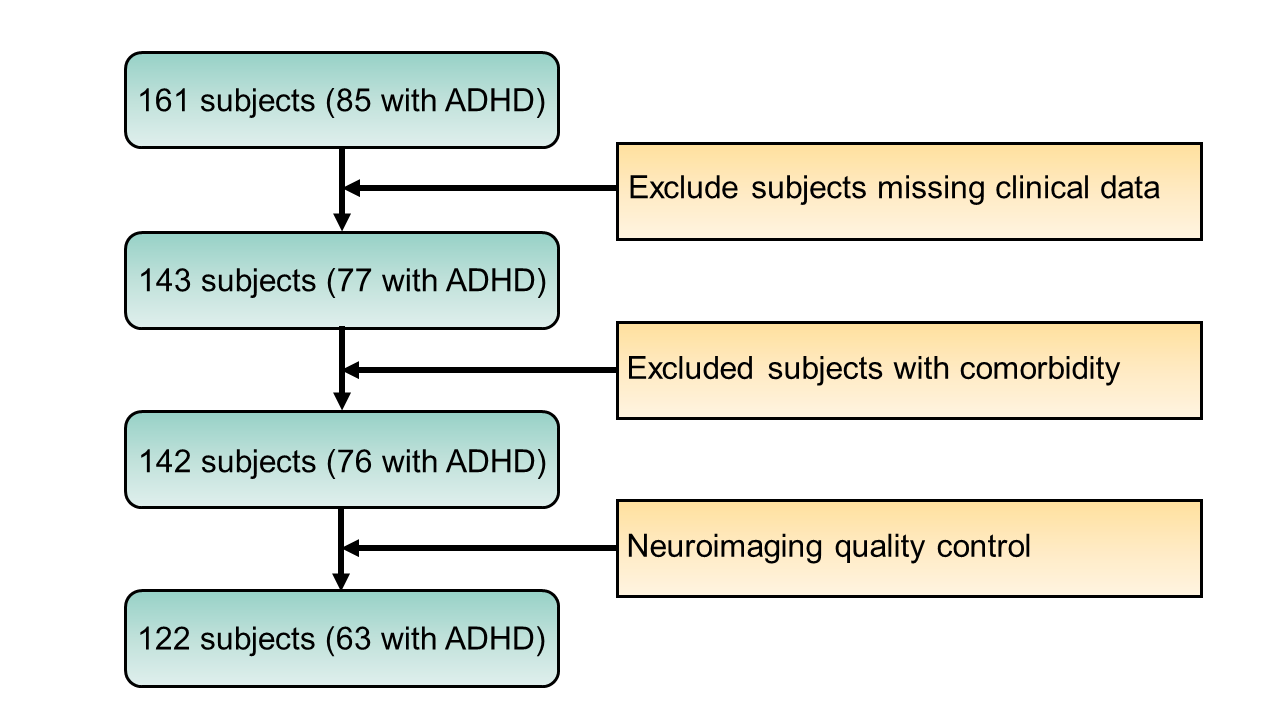 Fig. S2. The scatter plots and boxplots show the distribution of behavioral (A) and cognitive (B) scores for typically developing children (TDC) and children with Attention-Deficit/Hyperactivity Disorder (ADHD). See Table 1 for abbreviations of behavioral and cognitive measurements. 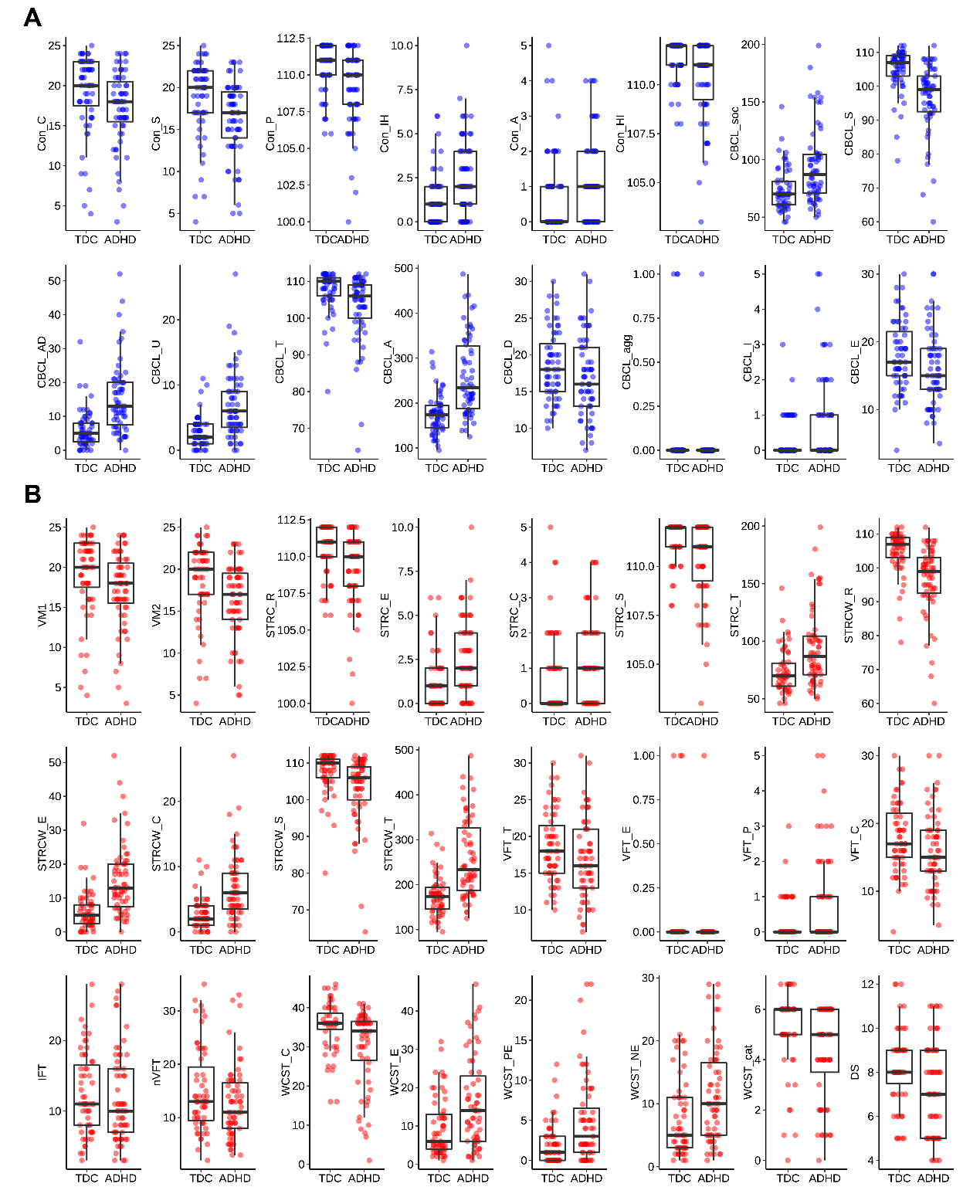 Fig. S3. The dynamic functional connectivity (dFC) matrices obtained using a sliding-window approach were very similar to those defined using the flexible least squares (FLS) approach. (A): The mean dFC matrix of all participants was measured by a sliding-window approach. (B): The mean dFC matrix of all participants was measured by FLS method. The warmer color in panels A and B represents higher temporal variability. (C): The similarity between dFC measured by the sliding-window approach and dFC measured by FLS approach. The color of each grid represents the Pearson correlation coefficient between the two measures of dynamics for each pair of brain regions across all participants. The redder color in panel C indicates a higher correlation coefficient. For the abbreviations of brain networks see Fig. 1.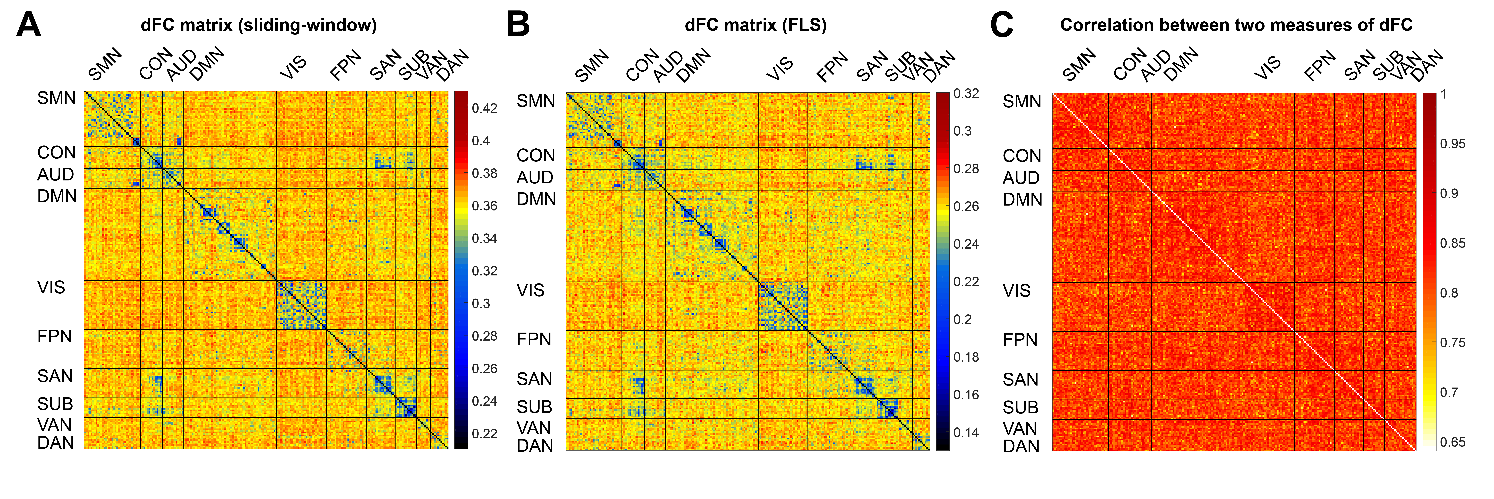 Fig. S4. Sparsity parameter search for sparse canonical correlation analysis (sCCA). We turned the L1 regulation parameters for the dynamic functional connectivity (dFC) and clinical features in sCCA. The sparsity parameters ranged from 0 to 1, where the higher value indicated the preservation of a larger number of features, and vice versa. (A): Grid search for regularization parameters of dFC-behavior sCCA. (B): Grid search for regularization parameters of dFC-cognition sCCA. The best regularization parameters were (0.7, 0.5) and (0.8, 0.8) for dFC-behavior and dFC-cognition, respectively, shown with red grids.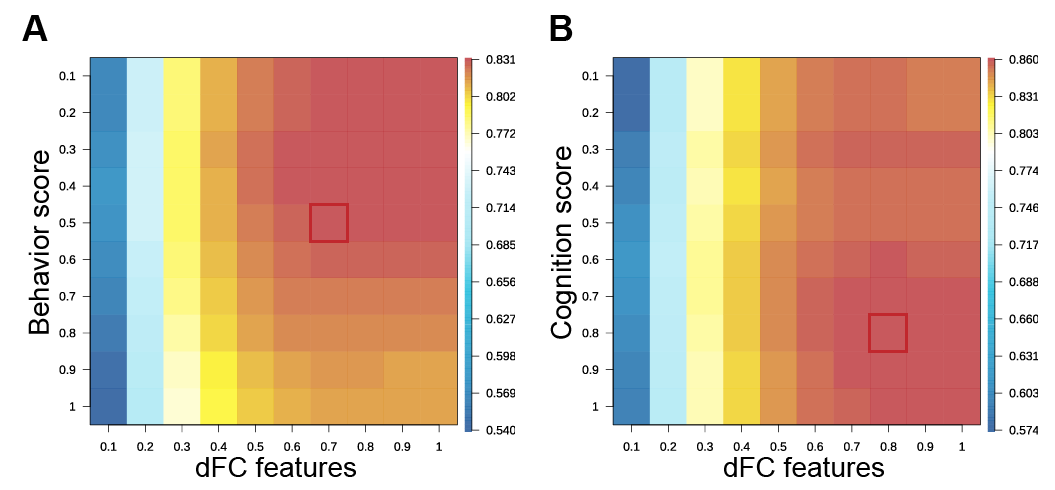 Fig. S5. Sparse canonical correlation analysis (sCCA) captured multivariate patterns of linked dimensions of dynamic functional connectivity (dFC) patterns and behavior or cognition (which were the main results in the present study). (A, C): The covariance explained of each canonical variate is shown for dFC-behavior and dFC-cognition sCCA, respectively. The colored dots represented the significant canonical variates (uncorrected P < 0.05). (B, D): The canonical correlation coefficients of the significant canonical variates in panels A and C, respectively. Among them, the first two canonical correlations were significant after false discovery rate (FDR) correction. Dashed lines in panels A and C mark the average covariance explained. Error bars in panels B and D denote standard error obtained by the bootstrapping procedure. The ** represents the FDR corrected P < 0.05. 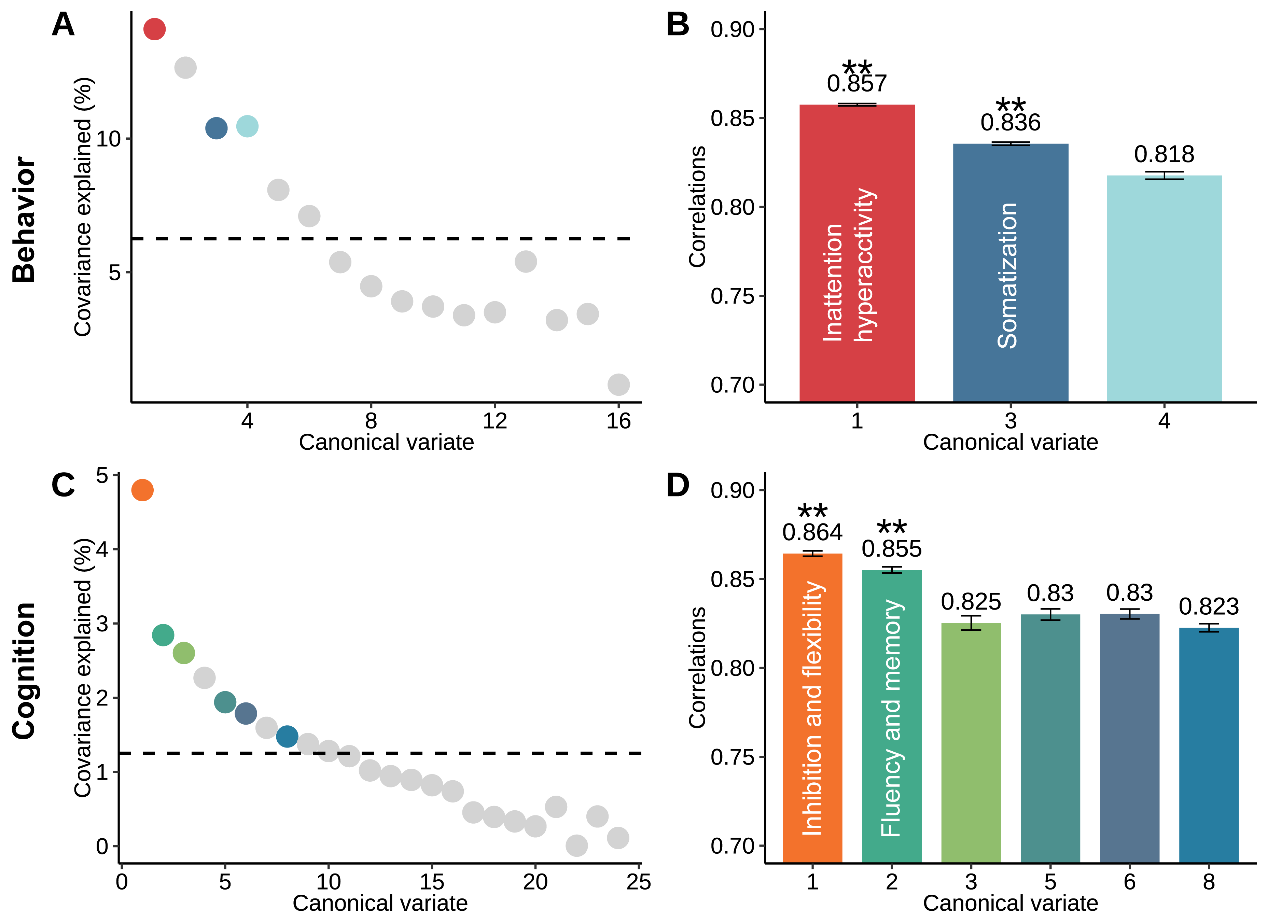 Fig. S6. Validation analysis: sparse canonical correlation analysis (sCCA) results by using principal component analysis for feature dimension reduction, which was calculated using the sliding-window approach. The covariance explained by each canonical variate was shown for dynamic functional connectivity (dFC)-behavior (A) and dFC-cognition (C) sCCA, respectively, with the colored dots representing the significant canonical variates (uncorrected P < 0.05). The canonical correlation coefficients are shown for two behavior dimensions (inattention hyperactivity and somatization dimensions) (B) and for two cognition dimensions (inhibition and flexibility, fluency and memory) (D), respectively. Dashed lines in panels A and C mark the average covariance explained. Error bars in panels B and D denote standard error obtained by the bootstrapping procedure.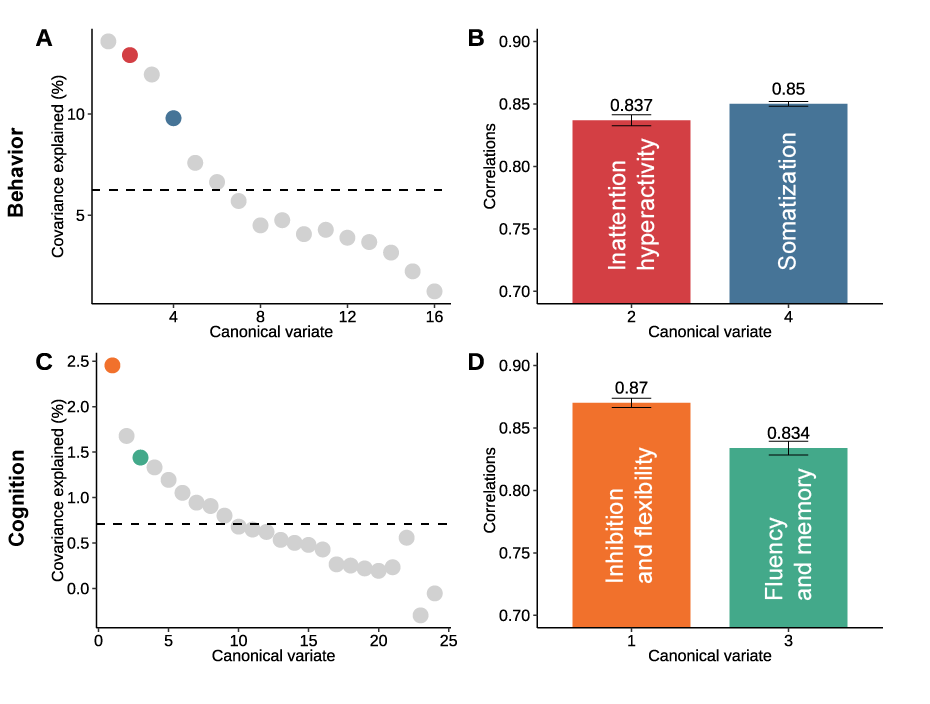 Fig. S7. Validation analysis: sparse canonical correlation analysis (sCCA) results by using flexible least squares (FLS) method to measure dynamic functional connectivity (dFC) and Relief algorithm for feature dimension reduction. The covariance explained by each canonical variate was shown for dFC-behavior (A) and dFC-cognition (C) sCCA, respectively, with the colored dots representing the significant canonical variates (uncorrected P < 0.05). The canonical correlation coefficients were for two behavior dimensions (inattention hyperactivity and somatization dimensions) (B) and for two cognition dimensions (inhibition and flexibility, fluency and memory) (D), respectively. Dashed lines in panels A and C mark the average covariance explained. Error bars in panels C and D denote standard error obtained by the bootstrapping procedure.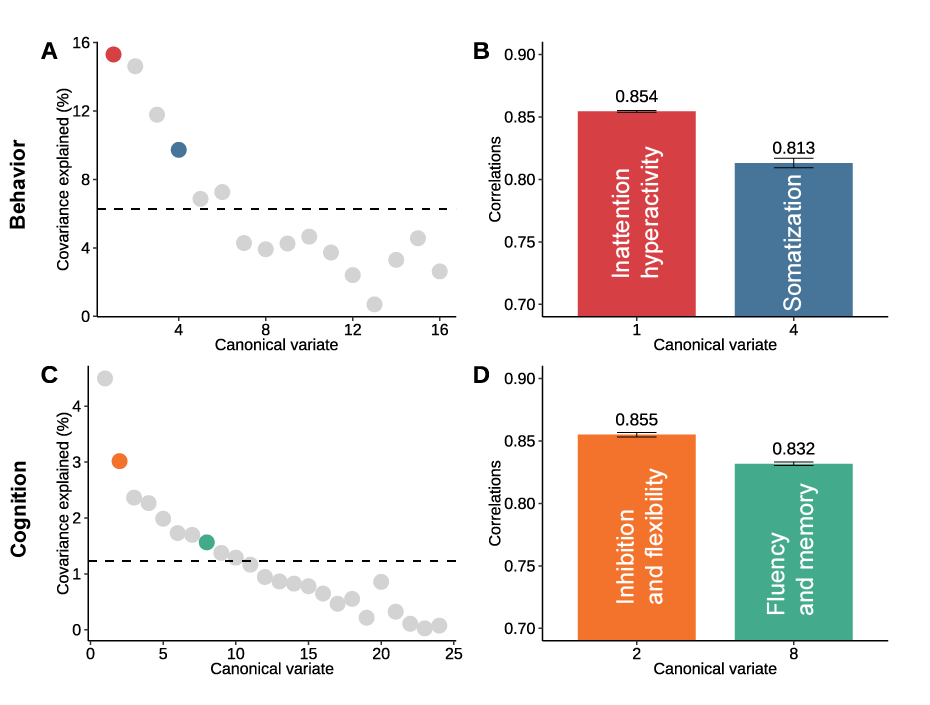 Fig. S8. A bootstrapping approach was used to identify stable clinical features contributing to each linked dimension.The resampling distribution was shown for the inattention hyperactivity dimension (A), somatization dimension (B), inhibition and flexibility dimension (C), and fluency and memory dimension (D). The error bar for each clinical feature with a blue dot represents whose 95% confidence intervals (CI) do not cross zero, while error bars with red dots represent whose 95% CI cross zero. For the abbreviations of clinical measurements see Table 1. 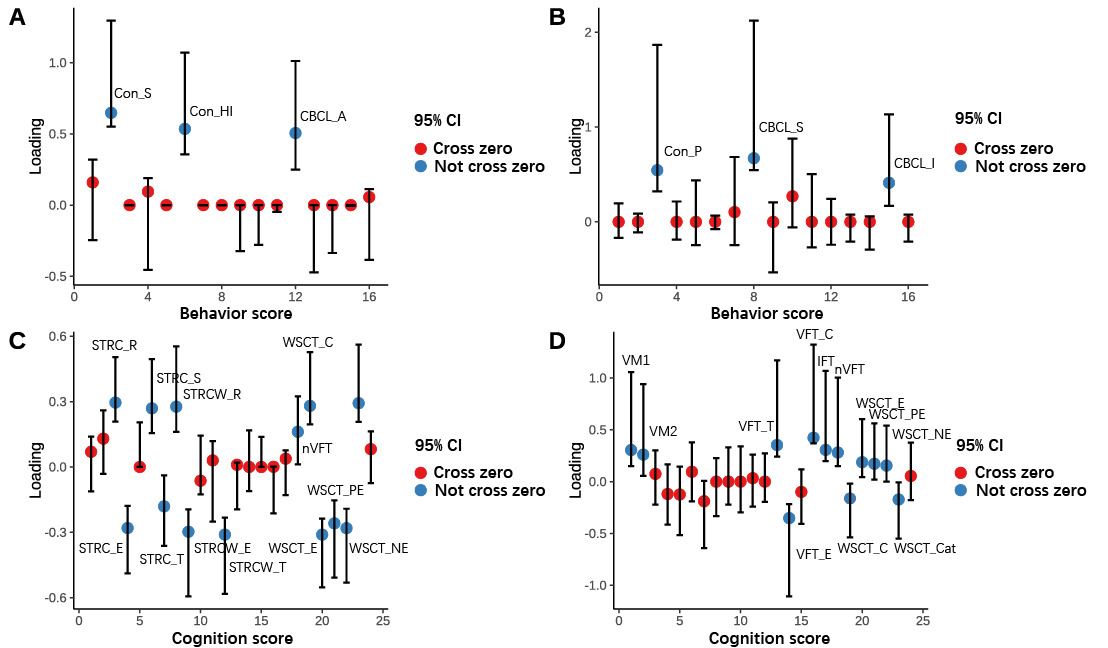 Fig. S9. The correlation between each original clinical variable and the corresponding canonical variate in the main results.The results were shown as the positive correlations between original behavior factor scores and the behavioral canonical variate of the inattention and hyperactivity dimension (A) and the somatization dimension (B), as well as the positive and negative correlations between cognition test scores and cognition canonical variate of the inhibition and flexibility dimension (C) and the fluency and memory dimension (D). For the abbreviations of clinical measurements see Table 1. 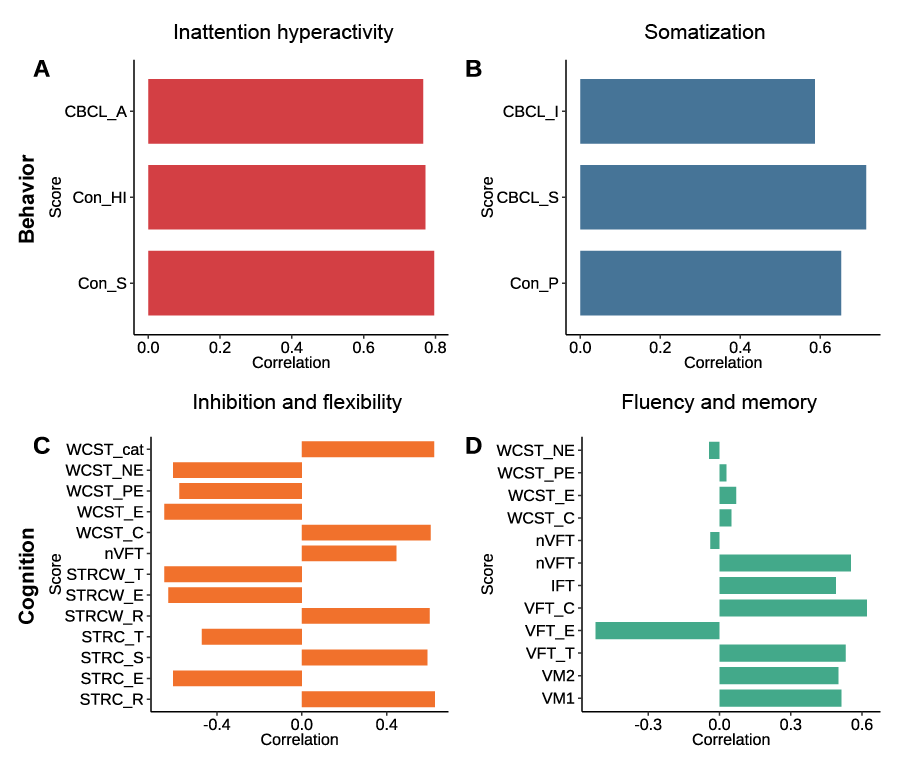 Fig. S10. The matrices of pie charts denoting contribution proportion of within- or between-networks dynamic functional connectivity (dFC) with positive and negative loadings, respectively, for each dimension. The contribution proportion of both positive loadings and negative loadings was shown for the inattention and hyperactivity dimension (A), somatization dimension (B), inhibition and flexibility dimension (C), and fluency and memory dimension (D). The red/blue sector in the pie represents the proportion of positive/negative loadings, respectively. The pies with a red box in each matrix represent the top 10% contributors with the highest sum of absolute loadings for within or between networks dFC for each dimension. For the abbreviations of brain networks see Fig. 1.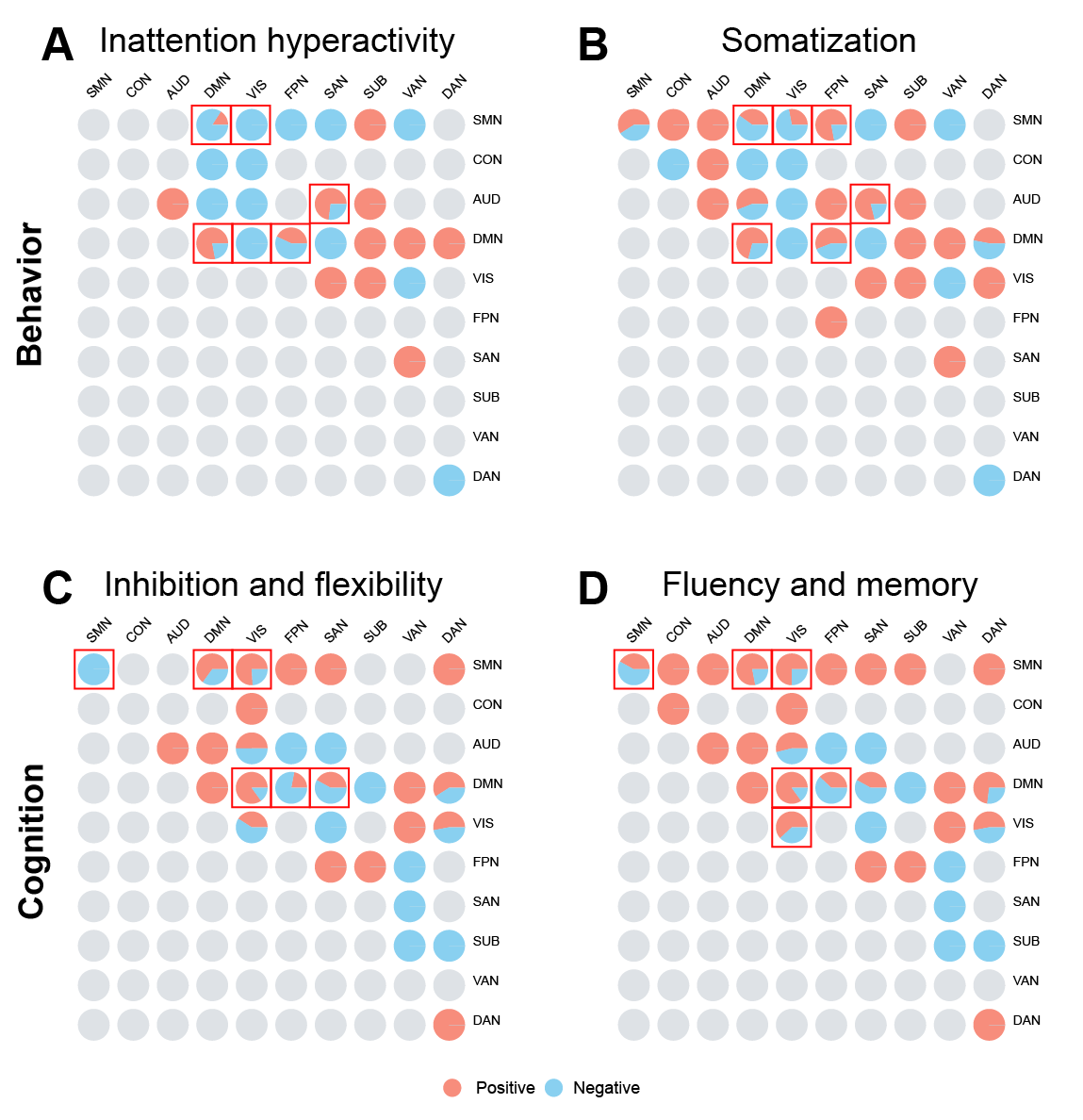 ReferencesChai, L. R., Khambhati, A. N., Ciric, R., Moore, T. M., Gur, R. C., Gur, R. E., . . . Bassett, D. S. (2017). Evolution of brain network dynamics in neurodevelopment. Netw Neurosci, 1(1), 14-30. doi:10.1162/NETN_a_00001Kalaba, R., & Tesfatsion, L. (1989). Time-Varying Linear-Regression Via Flexible Least-Squares. Computers & Mathematics with Applications, 17(8-9), 1215-1245. doi:Doi 10.1016/0898-1221(89)90091-6Kira, K., & Rendell, L. A. (1992). A practical approach to feature selection. Paper presented at the Proceedings of the ninth international workshop on Machine learning, Aberdeen, Scotland, United Kingdom. Misic, B., Betzel, R. F., de Reus, M. A., van den Heuvel, M. P., Berman, M. G., McIntosh, A. R., & Sporns, O. (2016). Network-Level Structure-Function Relationships in Human Neocortex. Cereb Cortex, 26(7), 3285-3296. doi:10.1093/cercor/bhw089Sergeant, J. A., Geurts, H., & Oosterlaan, J. (2002). How specific is a deficit of executive functioning for Attention-Deficit/Hyperactivity Disorder? Behavioural Brain Research, 130(1-2), 3-28. doi:Pii S0166-4328(01)00430-2Doi 10.1016/S0166-4328(01)00430-2Tingley, D., Yamamoto, T., Hirose, K., Keele, L., & Imai, K. (2014). mediation: R Package for Causal Mediation Analysis. Journal of Statistical Software, 59(5). Witten, D. M., Tibshirani, R., & Hastie, T. (2009). A penalized matrix decomposition, with applications to sparse principal components and canonical correlation analysis. Biostatistics, 10(3), 515-534. doi:10.1093/biostatistics/kxp008Clinical scoresTDC (n = 59)ADHD(n = 63)2/t valueP valueSex (number)49M, 10F57M, 6F1.4740.225Age (years)10.6 ± 1.910.3±2.30.8720.385Corners' Parent Rating Scale Corners' Parent Rating Scale Corners' Parent Rating Scale Corners' Parent Rating Scale Corners' Parent Rating Scale Conduct problems5.276±4.79712.017±7.604-6.741 0.000** Study problems2.897±2.5327.262±2.834-4.366 0.000** Psychosomatic problems0.517±1.0961.066±1.276-0.548 0.013** Impulsive-hyperactive 2.138±1.9515.590±3.063-3.452 0.000** Anxiety1.534±1.5701.656±1.769-0.121 0.694 Hyperactivity index4.983±4.57913.233±5.998-8.251 0.000** Achenbach Children Behavior ChecklistAchenbach Children Behavior ChecklistAchenbach Children Behavior ChecklistAchenbach Children Behavior ChecklistAchenbach Children Behavior ChecklistSocial withdrawn3.298±3.2574.131±3.354-0.833 0.174 Somatic complaints1.228±1.8811.328±1.690-0.100 0.762 Anxious/Depressed2.764±3.3445.803±4.932-3.040 0.000** Uncommunicative2.754±2.4815.180±2.958-2.426 0.000** Thought problems0.509±0.9282.068±2.399-1.559 0.000** Attention problems3.719±3.1619.517±3.553-5.797 0.000** Delinquent problems2.054±1.7735.117±3.385-3.063 0.000** Aggressive behaviors5.946±4.77714.213±8.118-8.267 0.000** Internalizing6.406±7.78311.324±8.130-4.917 0.015** Externalizing7.927±6.15819.571±11.043-11.644 0.000** Visual MemoryVisual MemoryVisual MemoryVisual MemoryVisual MemoryImmediate score19.140±4.96217.242±4.6931.898 0.034** Delayed score18.696±4.62816.344±4.4682.352 0.006** Stroop TestStroop-C No. right 110.576±1.704108.794±3.6861.783 0.001** Stroop-C No. error1.153±1.4952.937±3.454-1.784 0.000** Stroop-C No. correction0.797±1.1561.095±1.201-0.299 0.165 Stroop-C Total score111.390±1.034110.048±3.3531.342 0.004** Stroop-C Total time74.017±18.67794.190±32.772-20.174 0.000* Stroop-CW No. right 104.814±6.27796.557±10.2648.256 0.000* Stroop-CW No. error6.119±5.62315.016±10.380-8.898 0.000* Stroop-CW No. correction2.847±2.3106.902±5.075-4.054 0.000* Stroop-CW Total score105.966±13.770103.459±9.2392.507 0.242 Stroop-CW Total time175.373±44.176267.033±97.386-91.660 0.000* Fluency TestFluency TestFluency TestFluency TestFluency TestWord Total score18.525±4.77217.667±6.9120.859 0.429 Word No. error0.085±0.3370.016±0.1260.069 0.133 Word No. perseverative0.288±0.5890.762±1.266-0.474 0.010* Word No. correct17.949±5.10716.889±7.0051.060 0.344 Ideational No. correct12.458±5.78112.127±7.1240.331 0.780 non-VFT No. correct15.000±7.82612.635±6.7692.365 0.076 Wisconsin Card Sorting TestWisconsin Card Sorting TestWisconsin Card Sorting TestWisconsin Card Sorting TestWisconsin Card Sorting TestTotal correct matches 35.255±6.40729.806±10.1145.448 0.001* Total errors9.600±7.78816.242±11.881-6.642 0.001* Perseverative errors2.055±2.6064.952±5.427-2.897 0.000* Noperserverative errors7.545±5.86511.290±7.502-3.745 0.004* Categories completed5.291±1.5954.306±1.8610.984 0.003* Digital span (forward)8.254±1.7087.286±2.0590.969 0.006* Clinical scoresGroupGroupSexSexGroup*sexGroup*sexClinical scoresF valueP valueF valueP valueF valueP valueCorners' Parent Rating Scale Corners' Parent Rating Scale Corners' Parent Rating Scale Corners' Parent Rating Scale Corners' Parent Rating Scale Corners' Parent Rating Scale Conduct problems15.592 0.000*0.432 0.512 0.147 0.702 Study problems42.984 0.000*0.019 0.889 0.975 0.325 Psychosomatic problems1.491 0.225 1.114 0.293 0.511 0.476 Impulsive-hyperactive 18.395 0.000*0.129 0.720 0.572 0.451 Anxiety4.504 0.036*3.031 0.084 5.600 0.020*Hyperactivity index27.985 0.000*0.007 0.935 0.003 0.953 Achenbach Children Behavior ChecklistAchenbach Children Behavior ChecklistAchenbach Children Behavior ChecklistAchenbach Children Behavior ChecklistAchenbach Children Behavior ChecklistAchenbach Children Behavior ChecklistSocial withdrawn5.6740.019*1.4840.2263.5540.062Somatic complaints0.628 0.430 0.499 0.482 2.092 0.151 Anxious/Depressed6.132 0.015*0.590 0.444 0.016 0.899 Uncommunicative16.457 0.000*1.988 0.161 1.032 0.312 Thought problems10.778 0.001*0.488 0.486 0.060 0.808 Attention problems34.625 0.000*0.185 0.668 0.202 0.654 Delinquent problems17.993 0.000*0.279 0.599 0.128 0.721 Aggressive behaviors16.779 0.000*0.000 0.999 0.178 0.674 Internalizing4.457 0.039*1.738 0.192 0.030 0.864 Externalizing18.823 0.000*0.0070.935 0.026 0.871 Visual MemoryVisual MemoryVisual MemoryVisual MemoryVisual MemoryVisual MemoryImmediate score1.590 0.210 4.027 0.050 0.001 0.980 Delayed score4.308 0.040*3.187 0.077 0.210 0.645 Stroop TestStroop-C No. right 5.918 0.017*0.012 0.914 0.086 0.770 Stroop-C No. error5.267 0.024*0.001 0.970 0.013 0.909 Stroop-C No. correction1.083 0.300 1.384 0.242 0.083 0.773 Stroop-C Total score4.911 0.029*0.665 0.416 0.100 0.753 Stroop-C Total time8.835 0.004*0.333 0.565 0.181 0.671 Stroop-CW No. right 6.995 0.009*0.027 0.870 1.294 0.258 Stroop-CW No. error9.671 0.002*0.181 0.672 0.870 0.353 Stroop-CW No. correction6.347 0.013*2.103 0.150 2.275 0.134 Stroop-CW Total score0.588 0.445 0.003 0.959 0.000 0.993 Stroop-CW Total time15.821 0.000*0.514 0.475 0.178 0.674 Fluency TestFluency TestFluency TestFluency TestFluency TestFluency TestWord Total score0.017 0.896 0.214 0.645 0.329 0.568 Word No. error1.380 0.242 0.000 0.995 0.066 0.798 Word No. perseverative1.998 0.160 0.510 0.477 0.109 0.741 Word No. correct0.056 0.814 0.068 0.795 0.300 0.585 Ideational No. correct0.085 0.771 0.037 0.848 0.028 0.867 non-VFT No. correct0.127 0.772 0.162 0.688 1.324 0.252 Wisconsin Card Sorting TestWisconsin Card Sorting TestWisconsin Card Sorting TestWisconsin Card Sorting TestWisconsin Card Sorting TestWisconsin Card Sorting TestTotal correct matches 5.848 0.017*0.004 0.950 0.088 0.768 Total errors6.932 0.010*0.011 0.916 0.243 0.623 Perseverative errors4.889 0.029*0.242 0.624 0.024 0.877 Noperserverative errors6.444 0.012*0.025 0.876 0.705 0.403 Categories completed4.790 0.031*0.147 0.702 0.083 0.773 Digital span (forward)6.924 0.010*0.065 0.799 1.096 0.297 Clinical scoresboys (TDC vs ADHD)boys (TDC vs ADHD)girls (TDC vs ADHD)girls (TDC vs ADHD)TDC (girls vs boys)TDC (girls vs boys)ADHD (girls vs boys)ADHD (girls vs boys)Clinical scoresT valueP valueT valueP valueT valueP valueT valueP valueCorners' Parent Rating Scale Corners' Parent Rating Scale Corners' Parent Rating Scale Corners' Parent Rating Scale Corners' Parent Rating Scale Corners' Parent Rating Scale Conduct problems-5.247 0.000*-2.332 0.036*0.305 0.762 0.544 0.588 Study problems-7.486 0.000*-6.419 0.000*-0.956 0.343 0.517 0.607 Psychosomatic problems-2.778 0.007*-0.233 0.819 1.550 0.127 0.203 0.840 Impulsive-hyperactive -7.160 0.000*-1.727 0.106 1.184 0.241 -0.215 0.831 Anxiety0.345 0.730 -2.236 0.042*-0.516 0.608 2.557 0.013*Hyperactivity index-7.538 0.000*-3.552 0.004*-0.138 0.891 -0.013 0.990 Achenbach Children Behavior ChecklistAchenbach Children Behavior ChecklistAchenbach Children Behavior ChecklistAchenbach Children Behavior ChecklistAchenbach Children Behavior ChecklistAchenbach Children Behavior ChecklistSocial withdrawn-0.680 0.498 -2.636 0.020*-0.529 0.599 1.998 0.050 Somatic complaints-0.914 0.363 1.164 0.264 1.639 0.107 -0.497 0.621 Anxious/Depressed-3.567 0.001*-1.703 0.112 0.884 0.381 0.362 0.719 Uncommunicative-4.224 0.000*-2.766 0.015*0.342 0.734 1.455 0.151 Thought problems-4.139 0.000*-2.127 0.052 0.714 0.478 0.462 0.645 Attention problems-8.679 0.000*-3.218 0.006*0.747 0.458 -0.012 0.990 Delinquent problems-5.287 0.000*-2.759 0.015*-1.091 0.280 -0.088 0.930 Aggressive behaviors-6.042 0.000*-2.849 0.013*0.474 0.637 -0.225 0.823 Internalizing-2.160 0.035*-2.190 0.053 0.885 0.383 0.975 0.337 Externalizing-6.011 0.000*-3.187 0.007*0.097 0.923 -0.121 0.904 Visual MemoryVisual MemoryVisual MemoryVisual MemoryVisual MemoryVisual MemoryImmediate score1.7230.0881.0920.2931.5340.1311.3400.185Delayed score2.1670.033*1.8440.0861.7700.0820.8580.394Stroop TestStroop-C No. right 2.9660.004*1.7650.0990.2500.804-0.2040.839Stroop-C No. error-3.3050.001*-1.6340.1240.1090.913-0.0760.939Stroop-C No. correction-1.0570.293-0.7560.462-1.1940.237-0.5580.579Stroop-C Total score2.6050.011*1.9250.075-0.9720.335-0.5460.587Stroop-C Total time-3.6950.000*-1.5640.140-1.1580.252-0.0800.937Stroop-CW No. right 5.3550.000*0.7690.454-1.0590.2940.6950.490Stroop-CW No. error-5.6150.000*-1.2890.2180.6020.549-0.7050.483Stroop-CW No. correction-5.6700.000*-0.5360.6000.0780.938-1.4900.142Stroop-CW Total score1.0390.3010.8030.435-0.0410.967-0.0350.972Stroop-CW Total time-5.9960.000*-2.6190.020*-0.4030.688-0.5720.570Fluency TestFluency TestFluency TestFluency TestFluency TestFluency TestWord Total score0.9580.340-0.3880.704-1.0370.3040.0620.951Word No. error1.3000.1960.7640.4580.1560.877-0.3220.748Word No. perseverative-2.3710.020*-0.9630.352-0.5160.608-0.5290.598Word No. correct1.0690.287-0.2590.800-0.7780.4400.1620.872Ideational No. correct0.1720.8640.2960.7710.3230.7480.0140.989non-VFT No. correct2.0730.041*-0.5740.575-1.1560.2520.5160.608Wisconsin Card Sorting TestWisconsin Card Sorting TestWisconsin Card Sorting TestWisconsin Card Sorting TestWisconsin Card Sorting TestWisconsin Card Sorting TestTotal correct matches 3.0000.003*2.0110.0670.2350.815-0.2040.839Total errors-3.0390.003*-2.1610.052-0.3800.7050.3430.733Perseverative errors-3.3950.001*-1.2460.2370.8140.4190.1800.858Noperserverative errors-2.4010.018*-2.5110.027*-0.8690.3890.4130.681Categories completed2.7380.007*1.4290.179-0.0780.938-0.4220.675Digital span (forward)2.3090.023*1.6540.1200.6990.487-0.7720.443Clinical scoresDifferences between sexesDifferences between sexesCorrelations with ageCorrelations with ageClinical scorest valueP valuer valueP valueCorners’ Parent Rating Scale Corners’ Parent Rating Scale Corners’ Parent Rating Scale Corners’ Parent Rating Scale Corners’ Parent Rating Scale Corners’ Parent Rating Scale Conduct problems0.1740.862-0.1300.160Study problems1.0210.3090.0720.439Psychosomatic problems-0.9320.3530.0320.733Impulsive-hyperactive 0.2180.828-0.1710.063Anxiety-1.2020.2320.0800.385Hyperactivity index0.9690.334-0.1240.181Achenbach Children Behavior ChecklistAchenbach Children Behavior ChecklistAchenbach Children Behavior ChecklistAchenbach Children Behavior ChecklistAchenbach Children Behavior ChecklistAchenbach Children Behavior ChecklistSocial withdrawn-0.6740.5020.0010.988Somatic complaints-0.9870.3260.0330.727Anxious/Depressed-0.4020.688-0.0220.815Uncommunicative-0.6170.539-0.0250.788Thought problems-0.1580.8740.1380.138Attention problems0.3670.714-0.0270.776Delinquent problems1.1410.256-0.0870.356Aggressive behaviors0.5820.562-0.1670.072Internalizing-1.0300.307-0.0620.620Externalizing0.6660.507-0.2400.014Visual MemoryVisual MemoryVisual MemoryVisual MemoryVisual MemoryVisual MemoryImmediate score-2.2660.025*0.3050.001*Delayed score-2.1910.030*0.2500.007*Stroop TestStroop-C No. right -0.3100.7570.1780.050Stroop-C No. error0.3950.693-0.1660.068Stroop-C No. correction1.4130.160-0.0790.385Stroop-C total score0.4270.6700.1380.131Stroop-C total time1.0680.288-0.4900.001*Stroop-CW No. right -0.4280.6690.1660.070Stroop-CW No. error0.7430.459-0.1730.059Stroop-CW No. correction1.5530.123-0.0960.299Stroop-CW total score-0.0670.9470.1110.226Stroop-CW total time1.1460.254-0.4650.001*Fluency TestFluency TestFluency TestFluency TestFluency TestFluency TestWord Total score0.5070.6130.3600.001*Word No. error-0.2260.8220.0840.355Word No. perseverative0.9240.357-0.0940.304Word No. correct0.2790.7810.3410.000*Ideational No. correct-0.2640.7920.1530.092non-VFT No. correct0.4520.6520.1830.043*Wisconsin Card Sorting TestWisconsin Card Sorting TestWisconsin Card Sorting TestWisconsin Card Sorting TestWisconsin Card Sorting TestWisconsin Card Sorting TestTotal correct matches -0.2170.8290.1840.047Total errors0.2040.838-0.2320.012*Perseverative errors-0.2330.816-0.1990.032*Non-perseverative errors0.4620.645-0.2230.015*Categories completed0.1210.9040.1660.073Digital Span (forward)-0.2650.7920.1650.069ROINetworkLocationBrain regionAbbreviationMNI coordinateMNI coordinateMNI coordinateROINetworkLocationBrain regionAbbreviationXYZ1SMNL PrecuneusPcu-7-52612SMNL Cingulate GyrusCG-14-18403SMNL Paracentral LobulePCL0-15474SMNR Cingulate GyrusCG10-2455SMNL Medial Frontal GyrusMFG-7-21656SMNL Paracentral LobulePCL-7-33727SMNR Paracentral LobulePCL13-33758SMNL Postcentral GyrusPCG-54-23439SMNR Precentral GyrusPreG29-177110SMNR Postcentral GyrusPCG10-467311SMNL Postcentral GyrusPCG-23-307212SMNL Postcentral GyrusPCG-40-195413SMNR Sub-GyralSG29-395914SMNR Postcentral GyrusPCG50-204215SMNL Postcentral GyrusPCG-38-276916SMNR Paracentral LobulePCL20-296017SMNR Precentral GyrusPreG44-85718SMNL Sub-GyralSG-29-436119SMNR Medial Frontal GyrusMFG10-177420SMNR Superior Parietal LobuleSPL22-426921SMNL Inferior Parietal LobuleIPL-45-324722SMNL Postcentral GyrusPCG-21-316123SMNL Precentral GyrusPreG-13-177524SMNR Postcentral GyrusPCG42-205525SMNL Precentral GyrusPreG-38-156926SMNL Postcentral GyrusPCG-16-467327SMNL Paracentral LobulePCL2-286028SMNR Medial Frontal GyrusMFG3-175829SMNR Postcentral GyrusPCG38-174530SMNR Inferior Parietal LobuleIPL47-304931SMNL Precentral GyrusPreG-49-113532SMNR ClaustrumCla36-91433SMNR Precentral GyrusPreG51-63234SMNL Postcentral GyrusPCG-53-102435SMNR Postcentral GyrusPCG66-82536CONL Medial Frontal GyrusMFG-325337CONR Inferior Parietal LobuleIPL54-283438CONR Superior Frontal GyrusSFG19-86439CONL Superior Frontal GyrusSFG-16-57140CONL Cingulate GyrusCG-10-24241CONR ClaustrumCla371-442CONR Superior Frontal GyrusSFG13-17043CONR Medial Frontal GyrusMFG785144CONL InsulaInsula-450945CONR InsulaInsula498-146CONL ClaustrumCla-343447CONL Superior Temporal GyrusSTG-518-248CONL Cingulate GyrusCG-5183449CONR ClaustrumCla3610150AUDR InsulaInsula32-261351AUDR Superior Temporal GyrusSTG65-332052AUDR Transverse Temporal GyrusTTG58-16753AUDL Superior Temporal GyrusSTG-38-331754AUDL Superior Temporal GyrusSTG-60-251455AUDL Superior Temporal GyrusSTG-49-26556AUDR InsulaInsula43-232057AUDL InsulaInsula-50-342658AUDL Postcentral GyrusPCG-53-222359AUDL Precentral GyrusPreG-55-91260AUDR Precentral GyrusPreG56-51361AUDR Postcentral GyrusPCG59-172962AUDL InsulaInsula-30-271263DMNL Middle Temporal GyrusMTG-41-752664DMNR Medial Frontal GyrusMFG667-465DMNR Medial Frontal GyrusMFG848-1566DMNL Parahippocampal GyrusPHG-13-40167DMNL Medial Frontal GyrusMFG-1863-968DMNL Superior Temporal GyrusSTG-46-612169DMNR Middle Temporal GyrusMTG43-722870DMNL Superior Temporal GyrusSTG-4412-3471DMNR Superior Temporal GyrusSTG4616-3072DMNL Middle Temporal GyrusMTG-68-23-1673DMNL Middle Temporal GyrusMTG-44-653574DMNL PrecuneusPcu-39-754475DMNL Posterior CingulatePC-7-552776DMNR PrecuneusPcu6-593577DMNL Posterior CingulatePC-11-561678DMNL Posterior CingulatePC-3-491379DMNR Cingulate GyrusCG8-483180DMNR PrecuneusPcu15-632681DMNL Cingulate GyrusCG-2-374482DMNR Posterior CingulatePC11-541783DMNR Superior Temporal GyrusSTG52-593684DMNR Superior Frontal GyrusSFG23334885DMNL Superior Frontal GyrusSFG-10395286DMNL Superior Frontal GyrusSFG-16295387DMNL Superior Frontal GyrusSFG-35205188DMNR Middle Frontal GyrusMiFG22393989DMNR Superior Frontal GyrusSFG13553890DMNL Superior Frontal GyrusSFG-10553991DMNL Superior Frontal GyrusSFG-20453992DMNR Medial Frontal GyrusMFG6541693DMNR Superior Frontal GyrusSFG6642294DMNL Medial Frontal GyrusMFG-751-195DMNR Medial Frontal GyrusMFG954396DMNL Anterior CingulateAC-344-997DMNR Anterior CingulateAC842-598DMNL Medial Frontal GyrusMFG-1145899DMNL Medial Frontal GyrusMFG-23836100DMNL Anterior CingulateAC-34216101DMNL Superior Frontal GyrusSFG-206419102DMNL Medial Frontal GyrusMFG-84823103DMNR Inferior Temporal GyrusITG65-12-19104DMNL Middle Temporal GyrusMTG-56-13-10105DMNL Middle Temporal GyrusMTG-58-30-4106DMNR Middle Temporal GyrusMTG65-31-9107DMNL Middle Temporal GyrusMTG-68-41-5108DMNR Superior Frontal GyrusSFG133059109DMNR Anterior CingulateAC123620110DMNR Sub-GyralSG52-2-16111DMNL Parahippocampal GyrusPHG-26-40-8112DMNR Parahippocampal GyrusPHG27-37-13113DMNL Fusiform GyrusFG-34-38-16114DMNR PyramisPyramis28-77-32115DMNR Middle Temporal GyrusMTG527-30116DMNL Middle Temporal GyrusMTG-533-27117DMNR Superior Temporal GyrusSTG47-5029118DMNL Middle Temporal GyrusMTG-49-421119DMNL Inferior Frontal GyrusIFG-4631-13120DMNR Inferior Frontal GyrusIFG4935-12121VISR CulmenCulmen18-47-10122VISR Middle Occipital GyrusMOG40-7214123VISR CuneusCuneus8-7211124VISL Lingual GyrusLG-8-817125VISL Middle Occipital GyrusMOG-28-7919126VISR Lingual GyrusLG20-662127VISL Middle Occipital GyrusMOG-24-9119128VISR Fusiform GyrusFG27-59-9129VISLDecliveDeclive-15-72-8130VISL Lingual GyrusLG-18-685131VISR Fusiform GyrusFG43-78-12132VISL Fusiform GyrusFG-47-76-10133VISL CuneusCuneus-14-9131134VISR CuneusCuneus15-8737135VISR PrecuneusPcu29-7725136VISR Lingual GyrusLG20-86-2137VISR CuneusCuneus15-7731138VISL Lingual GyrusLG-16-52-1139VISR Fusiform GyrusFG42-66-8140VISR CuneusCuneus24-8724141VISR CuneusCuneus6-7224142VISL Inferior Occipital GyrusIOG-42-740143VISRDecliveDeclive26-79-16144VISL PrecuneusPcu-16-7734145VISL CuneusCuneus-3-8121146VISL Inferior Occipital GyrusIOG-40-88-6147VISR Middle Occipital GyrusMOG37-8413148VISR Lingual GyrusLG6-816149VISL Middle Occipital GyrusMOG-26-903150VISL Fusiform GyrusFG-33-79-13151VISR Inferior Occipital GyrusIOG37-811152FPNL Precentral GyrusPreG-44246153FPNR Middle Frontal GyrusMiFG482527154FPNL Inferior Frontal GyrusIFG-471123155FPNL Inferior Parietal LobuleIPL-53-4943156FPNL Superior Frontal GyrusSFG-231164157FPNR Inferior Temporal GyrusITG58-53-14158FPNR Medial Frontal GyrusMFG2445-15159FPNR Middle Frontal GyrusMiFG3454-13160FPNR Precentral GyrusPreG471033161FPNL Precentral GyrusPreG-41633162FPNL Middle Frontal GyrusMiFG-423821163FPNR Middle Frontal GyrusMiFG384315164FPNR Inferior Parietal LobuleIPL49-4245165FPNL Superior Parietal LobuleSPL-28-5848166FPNR Inferior Parietal LobuleIPL44-5347167FPNR Middle Frontal GyrusMiFG321456168FPNR PrecuneusPcu37-6540169FPNL Inferior Parietal LobuleIPL-42-5545170FPNR Precentral GyrusPreG401840171FPNL Middle Frontal GyrusMiFG-34554172FPNL Inferior Frontal GyrusIFG-4245-2173FPNR Superior Parietal LobuleSPL33-5344174FPNR Inferior Frontal GyrusIFG4349-2175FPNL Middle Frontal GyrusMiFG-422530176FPNL Medial Frontal GyrusMFG-32644177SANR Paracentral LobulePCL11-3950178SANR Supramarginal GyrusSMG55-4537179SANR Middle Frontal GyrusMiFG42047180SANR Middle Frontal GyrusMiFG313326181SANR Inferior Frontal GyrusIFG482210182SANL InsulaInsula-35200183SANR InsulaInsula36223184SANR Inferior Frontal GyrusIFG3732-2185SANR ClaustrumCla3416-8186SANL Anterior CingulateAC-112625187SANL Medial Frontal GyrusMFG-11544188SANL Superior Frontal GyrusSFG-285221189SANL Cingulate GyrusCG03027190SANR Cingulate GyrusCG52337191SANR Cingulate GyrusCG102227192SANR Middle Frontal GyrusMiFG315614193SANR Superior Frontal GyrusSFG265027194SANL Middle Frontal GyrusMiFG-395117195SUBR ThalamusThalamus6-240196SUBL ThalamusThalamus-2-1312197SUBL ThalamusThalamus-10-187198SUBR ThalamusThalamus12-178199SUBL ThalamusThalamus-5-28-4200SUBL Lentiform NucleusLN-227-5201SUBL Lentiform NucleusLN-1548202SUBR Lentiform NucleusLN31-142203SUBR Lentiform NucleusLN23101204SUBR Lentiform NucleusLN2914205SUBL Lentiform NucleusLN-31-110206SUBR CaudateCaudate1557207SUBR ThalamusThalamus9-46208VANL Medial Frontal GyrusMFG-101167209VANR Superior Temporal GyrusSTG54-4322210VANL Superior Temporal GyrusSTG-56-5010211VANL Superior Temporal GyrusSTG-55-4014212VANR Superior Temporal GyrusSTG52-338213VANR Superior Temporal GyrusSTG51-29-4214VANR Superior Temporal GyrusSTG56-4611215VANR Inferior Frontal GyrusIFG53331216VANL Inferior Frontal GyrusIFG-4925-1217DANR Superior Parietal LobuleSPL10-6261218DANL Middle Temporal GyrusMTG-52-635219DANR PrecuneusPcu22-6548220DANR Middle Temporal GyrusMTG46-594221DANR Superior Parietal LobuleSPL25-5860222DANL Inferior Parietal LobuleIPL-33-4647223DANL PrecuneusPcu-27-7137224DANL Middle Frontal GyrusMiFG-32-154225DANL Fusiform GyrusFG-42-60-9226DANL PrecuneusPcu-17-5964227DANR Precentral GyrusPreG29-554DimensionTDCADHDTDC vs ADHDInattention/hyperactivityhyperactivityr = 0.615r = 0.757P = 0.143Somatizationr = 0.816r = 0.784P = 0.632Inhibition and flexibilityr = 0.816r = 0.855P = 0.485Fluency and memoryr = 0.894r = 0.869P = 0.545DimensionsTDCTDCADHDADHDDimensionsloadings of dFCloadings of clinical variatesloadings of dFCloadings of clinical variatesInattention/hyperactivity					Inattention/hyperactivity					Inattention/hyperactivity					Inattention/hyperactivity					Inattention/hyperactivity					Inattention/hyperactivity					SMN-DMN (sum_u = 1.411)Impulsive-hyperactive behaviors (v = 0.596); Hyperactivity index (v = 0.545); Study problem (v = 0.472)SMN-DMN (sum_u = 1.139)Study problem (v = 0.846); Impulsive-hyperactive behaviors (v = 0.300)DMN-VIS (sum_u = 0.941)Impulsive-hyperactive behaviors (v = 0.596); Hyperactivity index (v = 0.545); Study problem (v = 0.472)Within DMN (sum_u = 0.826)Study problem (v = 0.846); Impulsive-hyperactive behaviors (v = 0.300)Within DMN (sum_u = 0.692)Impulsive-hyperactive behaviors (v = 0.596); Hyperactivity index (v = 0.545); Study problem (v = 0.472)DMN-VIS (sum_u = 0.701)Study problem (v = 0.846); Impulsive-hyperactive behaviors (v = 0.300)Within VIS (sum_u = 0.590)Impulsive-hyperactive behaviors (v = 0.596); Hyperactivity index (v = 0.545); Study problem (v = 0.472)SMN-VIS (sum_u = 0.682)Study problem (v = 0.846); Impulsive-hyperactive behaviors (v = 0.300)DMN-SUB (sum_u = 0.542)Impulsive-hyperactive behaviors (v = 0.596); Hyperactivity index (v = 0.545); Study problem (v = 0.472)Within VIS (sum_u = 0.477)Study problem (v = 0.846); Impulsive-hyperactive behaviors (v = 0.300)DMN-FPN (sum_u = 0.486)Impulsive-hyperactive behaviors (v = 0.596); Hyperactivity index (v = 0.545); Study problem (v = 0.472)SMN-FPN (sum_u = 0.465)Study problem (v = 0.846); Impulsive-hyperactive behaviors (v = 0.300)Somatization					Somatization					Somatization					Somatization					Somatization					Somatization					SMN-DMN (sum_u = 1.515)Psychosomatic problems (v = 0.664); Somatic complaints (v = 0.656)DMN-VIS (sum_u = 0.903)Somatic complaints (v = 0.679); Psychosomatic problems (v = 0.640)SMN-VIS (sum_u = 0.939)Psychosomatic problems (v = 0.664); Somatic complaints (v = 0.656)SMN-DMN (sum_u = 0.854)Somatic complaints (v = 0.679); Psychosomatic problems (v = 0.640)Within DMN (sum_u = 0.736)Psychosomatic problems (v = 0.664); Somatic complaints (v = 0.656)DMN-FPN (sum_u = 0.827)Somatic complaints (v = 0.679); Psychosomatic problems (v = 0.640)DMN-VIS (sum_u = 0.686)Psychosomatic problems (v = 0.664); Somatic complaints (v = 0.656)Within DMN (sum_u = 0.738)Somatic complaints (v = 0.679); Psychosomatic problems (v = 0.640)SMN-FPN (sum_u = 0.512)Psychosomatic problems (v = 0.664); Somatic complaints (v = 0.656)SMN-VIS (sum_u = 0.598)Somatic complaints (v = 0.679); Psychosomatic problems (v = 0.640)DMN-FPN (sum_u = 0.503)Psychosomatic problems (v = 0.664); Somatic complaints (v = 0.656)DMN-DAN (0.514)Somatic complaints (v = 0.679); Psychosomatic problems (v = 0.640)Inhibition and flexibility					Inhibition and flexibility					Inhibition and flexibility					Inhibition and flexibility					Inhibition and flexibility					Inhibition and flexibility					DMN-SMN (sum_u = 1.362)WCST total error (v = -0.384); WCST noperserverative errors (v = -0.381); WCST categories completed (v = 0.353; WCST total correct (v = 0.341); Stroop-C No.right (v = 0.168)DMN-VIS (sum_u = 1.178)Stroop-C total score (v = 0.422); Stroop-C No. error (v = -0.391); Stroop-C No.right (v = 0.367); WCST categories completed (v = 0.224); WCST total error (v = -0.207)DMN-VIS (sum_u = 0.982)WCST total error (v = -0.384); WCST noperserverative errors (v = -0.381); WCST categories completed (v = 0.353; WCST total correct (v = 0.341); Stroop-C No.right (v = 0.168)Within DMN (sum_u = 0.983)Stroop-C total score (v = 0.422); Stroop-C No. error (v = -0.391); Stroop-C No.right (v = 0.367); WCST categories completed (v = 0.224); WCST total error (v = -0.207)SMN-VIS (sum_u = 0.971)WCST total error (v = -0.384); WCST noperserverative errors (v = -0.381); WCST categories completed (v = 0.353; WCST total correct (v = 0.341); Stroop-C No.right (v = 0.168)DMN-VIS (sum_u = 0.851)Stroop-C total score (v = 0.422); Stroop-C No. error (v = -0.391); Stroop-C No.right (v = 0.367); WCST categories completed (v = 0.224); WCST total error (v = -0.207)DMN-FPN (sum_u = 0.754)WCST total error (v = -0.384); WCST noperserverative errors (v = -0.381); WCST categories completed (v = 0.353; WCST total correct (v = 0.341); Stroop-C No.right (v = 0.168)DMN-FPN (sum_u = 0.730)Stroop-C total score (v = 0.422); Stroop-C No. error (v = -0.391); Stroop-C No.right (v = 0.367); WCST categories completed (v = 0.224); WCST total error (v = -0.207)Within DMN (sum_u = 0.700)WCST total error (v = -0.384); WCST noperserverative errors (v = -0.381); WCST categories completed (v = 0.353; WCST total correct (v = 0.341); Stroop-C No.right (v = 0.168)SMN-VIS (sum_u = 0.712)Stroop-C total score (v = 0.422); Stroop-C No. error (v = -0.391); Stroop-C No.right (v = 0.367); WCST categories completed (v = 0.224); WCST total error (v = -0.207)DMN-SAN (sum_u = 0.534)WCST total error (v = -0.384); WCST noperserverative errors (v = -0.381); WCST categories completed (v = 0.353; WCST total correct (v = 0.341); Stroop-C No.right (v = 0.168)SMN-FPN (sum_u = 0.495)Stroop-C total score (v = 0.422); Stroop-C No. error (v = -0.391); Stroop-C No.right (v = 0.367); WCST categories completed (v = 0.224); WCST total error (v = -0.207)Fluency and memory					Fluency and memory					Fluency and memory					Fluency and memory					Fluency and memory					Fluency and memory					SMN-DMN (sum_u = 1.367)VM delayed score (v = 0.425); VM immediate score (v = 0.381); VFT word No.error (v = -0.410); VFT word No.correct (v = 0.388);  VFT word total score (v = 0.277)DMN-DMN (sum_u = 1.178)VFT ideational No. correct (v = 0.503); non-VFT No. correct (v = 0.412); VM delayed score (v = 0.280); VM immediate score (v = 0.270); VFT word total score (v = 0.260)Within DMN (sum_u = 0.976)VM delayed score (v = 0.425); VM immediate score (v = 0.381); VFT word No.error (v = -0.410); VFT word No.correct (v = 0.388);  VFT word total score (v = 0.277)Within DMN (sum_u = 0.983)VFT ideational No. correct (v = 0.503); non-VFT No. correct (v = 0.412); VM delayed score (v = 0.280); VM immediate score (v = 0.270); VFT word total score (v = 0.260)SMN-VIS (sum_u = 0.819)VM delayed score (v = 0.425); VM immediate score (v = 0.381); VFT word No.error (v = -0.410); VFT word No.correct (v = 0.388);  VFT word total score (v = 0.277)DMN-VIS (sum_u = 0.851)VFT ideational No. correct (v = 0.503); non-VFT No. correct (v = 0.412); VM delayed score (v = 0.280); VM immediate score (v = 0.270); VFT word total score (v = 0.260)SMN-FPN (sum_u = 0.628)VM delayed score (v = 0.425); VM immediate score (v = 0.381); VFT word No.error (v = -0.410); VFT word No.correct (v = 0.388);  VFT word total score (v = 0.277)DMN-FPN (sum_u = 0.730)VFT ideational No. correct (v = 0.503); non-VFT No. correct (v = 0.412); VM delayed score (v = 0.280); VM immediate score (v = 0.270); VFT word total score (v = 0.260)DMN-FPN (sum_u = 0.626)VM delayed score (v = 0.425); VM immediate score (v = 0.381); VFT word No.error (v = -0.410); VFT word No.correct (v = 0.388);  VFT word total score (v = 0.277)SMN-VIS (sum_u = 0.712)VFT ideational No. correct (v = 0.503); non-VFT No. correct (v = 0.412); VM delayed score (v = 0.280); VM immediate score (v = 0.270); VFT word total score (v = 0.260)DMN-VIS (sum_u = 0.600)VM delayed score (v = 0.425); VM immediate score (v = 0.381); VFT word No.error (v = -0.410); VFT word No.correct (v = 0.388);  VFT word total score (v = 0.277)SMN-FPN (sum_u = 0.495)VFT ideational No. correct (v = 0.503); non-VFT No. correct (v = 0.412); VM delayed score (v = 0.280); VM immediate score (v = 0.270); VFT word total score (v = 0.260)